Grade 7 Unit 1: Patterns & Relations – PacticeTest				For each of the following charts,i) Write the relations as an algebraic expressionThe pizza guy gets paid $20, plus  an extra $5 for each delivery. Write the relation of people to total cost as an algebraic expression using “p”._____________________																	Complete a chart that relates the total cost to the number people.How much would he make if 50 people ordered a pizza? (SHOW YOUR WORK)											If the cost of delivery doubles what would be the new expression? __________________										Graph the chart in part (a) on the provided graph paper. Make sure to label the x, y axis. Put a title on the graph and on BOTH axis. Plot the points.													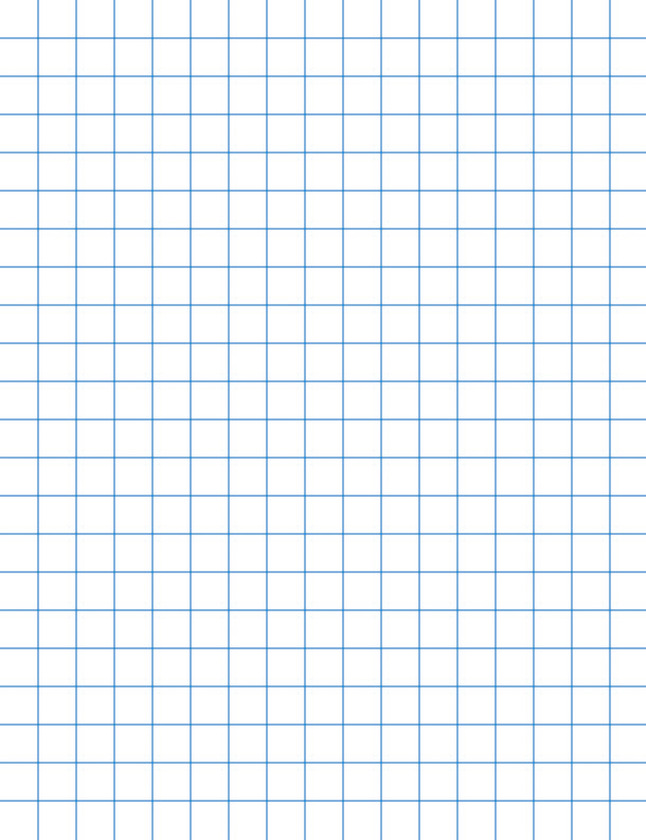 SIMPLIFY then evaluate each of the following:  (Colors may help)8x+7-6+5a-4x-7a  ,   x = 3  &  a = 5		 Write an algebraic expression for each the following. (Let “n” represent a number)27 more than a number     ___________________________________The product of 4 and a number ______________________________7 more than double a number ________________________________Evaluate   7f + 7      for f= 6   (Show all work)Translate the following word problems into algebraic expressions:John is tracking the height of a plant he's growing. The plant starts at 5 inches tall and grows 2 inches per week. Write an algebraic expression to represent the height of the plant after 'w' weeks.Mary is paid $12 per hour for her part-time job. If she works 'h' hours in a week, write an algebraic expression to represent her weekly earnings.The temperature in a town starts at 68 degrees Fahrenheit in the morning and decreases by 4 degrees per hour. Write an algebraic expression to represent the temperature 't' hours after the morning.Term Number  123456Term151719212325Term Number  123456Term61116212631Term Number  123456Term102030405060#of people  123456Total Cost